ПАСПОРТ ОБЪЕКТАвключенного в Перечень имущества, свободного от прав третьих лиц (за исключением права хозяйственного ведения, права оперативного управления, а также имущественных прав субъектов малого и среднего предпринимательства), предназначенного для предоставления во владение и (или) в пользование субъектам малого и среднего предпринимательства и организациям, образующим инфраструктуру поддержки субъектов малого и среднего предпринимательстваСогласно сведениям ЕГРН:Наименование объекта: земельный участок.категория земель: земли населенных пунктов;вид разрешенного использования: для установки рекламного щита.Адрес месторасположения: Курская область, Курский район, Щетинский сельсовет, д.Щетинка.Технические характеристики: Площадь 18 кв.м, кадастровый номер 46:11:210305:0001.Собственник: государственная собственность не разграничена.Краткая информация о состоянии объекта: Подъездные пути имеются.Пригодно для эксплуатации.Арендатор: ООО АНР «Витрина».       Фото объекта: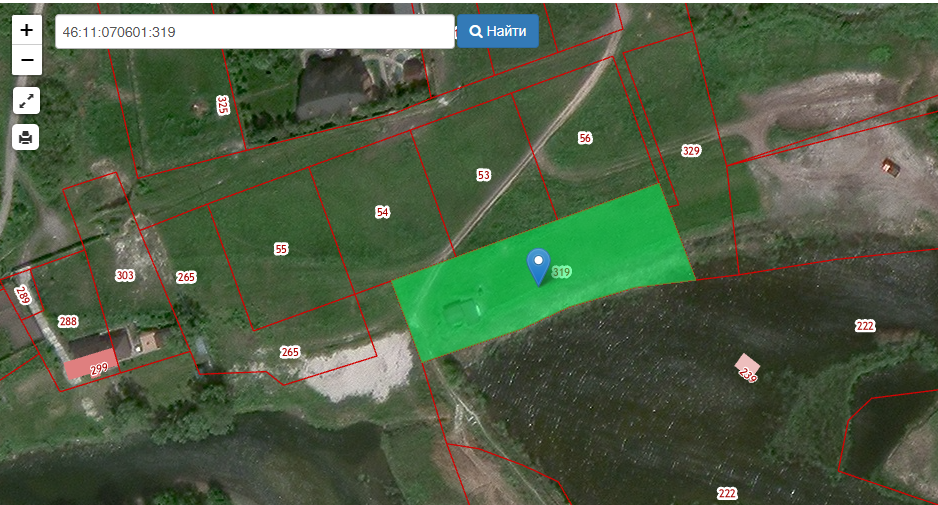 